ПОСТАНОВЛЕНИЕ26 декабря 2018 года  № 59О внесении изменений в Постановление Администрации сельского поселения Алькинский сельсовет муниципального района Салаватский район Республики Башкортостан от 23 декабря 2014 года №34 «О порядке администрирования доходов бюджета сельского поселения Алькинский сельсовет муниципального района Салаватский район Республики Башкортостан»С целью приведения в соответствие с приказом Министерства финансов Российской Федерации от 1 июля 2013 года № 65н «Об утверждении указаний о порядке применения бюджетной классификации Российской Федерации»,  ПОСТАНОВЛЯЮ:Внести изменения в Постановление Администрации сельского поселения Алькинский сельсовет муниципального района Салаватский район Республики Башкортостан от 23 декабря 2014 года №34 «О порядке администрирования доходов бюджета сельского поселения Алькинский сельсовет муниципального района Салаватский район Республики Башкортостан» изложив Приложение к Порядку в новой редакции согласно приложению к настоящему постановлению.Настоящее постановление вступает в силу с 1 января 2019 года.Контроль за исполнением настоящего постановления оставляю за собой.             Глава сельского поселения                        Р.Г.Низамов                         Приложение к постановлению Администрации сельского поселения Алькинский сельсовет МР Салаватский район РБ от 26 декабря 2018 года № 59Доходы, закрепляемые за специалистамиАдминистрации	сельского поселения Алькинский сельсовет 	муниципального района Салаватский район Республики БашкортостанБашκортостан РеспубликаһыСалауат районымуниципаль   районыныңӘлкә ауыл советыауыл биләмәһе Хакимиэте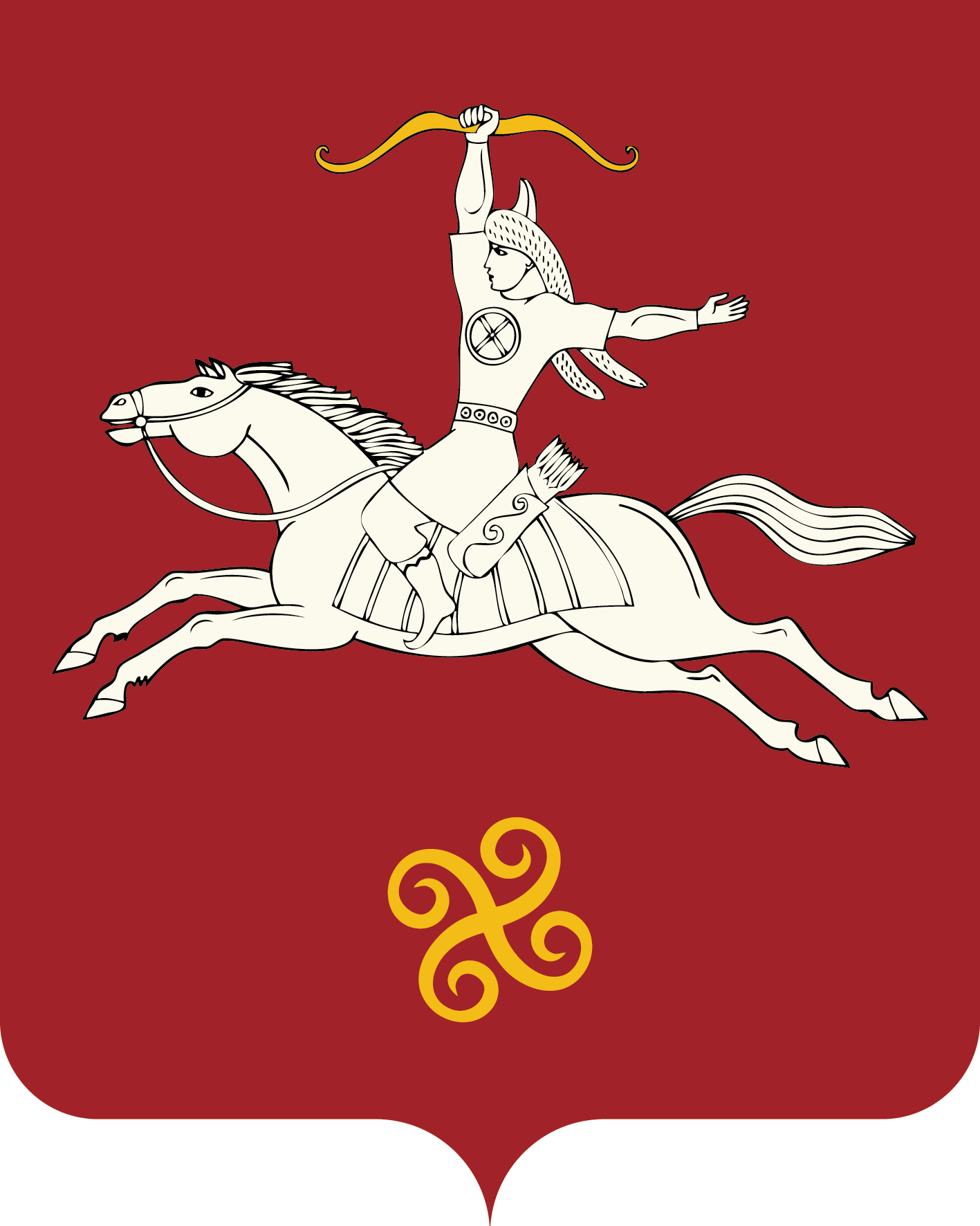 Республика БашкортостанАдминистрация сельского поселенияАлькинский   сельсоветмуниципального районаСалаватский район452481, Әлкә ауылы, Ќуласа урамы, 6тел. 2-65-71, 2-65-47452481, с.Алькино,  ул.Кольцевая, 6тел. 2-65-71, 2-65-47Код бюджетной классификацииНаименование доходадолжность специалиста791 108 04020 01 1000 110Государственная пошлина за совершение нотариальных действий должностными лицами органов местного самоуправления, уполномоченными в соответствии с законодательными актами Российской Федерации на совершение нотариальных действий (сумма платежа (перерасчеты, недоимка и задолженность по соответствующему платежу, в том числе по отмененному))МБУ ЦБ СП МР Салаватский район Республики Башкортостан791 1 08 04020 01 4000 110Государственная пошлина за совершение нотариальных действий должностными лицами органов местного самоуправления, уполномоченными в соответствии с законодательными актами Российской Федерации на совершение нотариальных действий (прочие поступления)МБУ ЦБ СП МР Салаватский район Республики Башкортостан791 1 13 01995 10 0000 130Прочие доходы от оказания платных услуг (работ) получателями средств бюджетов сельских поселенийМБУ ЦБ СП МР Салаватский район Республики Башкортостан791 1 13 02065 10 0000 130Доходы, поступающие в порядке возмещения расходов, понесенных в связи с эксплуатацией имущества сельских поселенийМБУ ЦБ СП МР Салаватский район Республики Башкортостан791 1 13 02995 10 0000 130Прочие доходы от компенсации затрат бюджетов сельских поселенийМБУ ЦБ СП МР Салаватский район Республики Башкортостан791 1 16 23051 10 0000 140Доходы от возмещения ущерба при возникновении страховых случаев по обязательному страхованию гражданской ответственности, когда выгодоприобретателями выступают получатели средств бюджетов сельских поселенийМБУ ЦБ СП МР Салаватский район Республики Башкортостан791 1 16 23052 10 0000 140Доходы от возмещения ущерба при возникновении иных страховых случаев, когда выгодоприобретателями выступают получатели средств бюджетов сельских поселенийМБУ ЦБ СП МР Салаватский район Республики Башкортостан791 1 16 32000 10 0000 140Денежные взыскания, налагаемые в возмещение ущерба, причиненного в результате незаконного или нецелевого использования бюджетных средств (в части бюджетов сельских поселений)МБУ ЦБ СП МР Салаватский район Республики Башкортостан791 1 16 90050 10 0000 140Прочие поступления от денежных взысканий (штрафов) и иных сумм в возмещение ущерба, зачисляемые в бюджеты сельских поселенийМБУ ЦБ СП МР Салаватский район Республики Башкортостан791 1 17 01050 10 0000 180Невыясненные поступления, зачисляемые в бюджеты сельских поселенийМБУ ЦБ СП МР Салаватский район Республики Башкортостан791 1 17 05050 10 0000 180Прочие неналоговые доходы бюджетов сельских поселенийМБУ ЦБ СП МР Салаватский район Республики Башкортостан791 1 17 14030 10 0000 180Средства самообложения граждан, зачисляемые в бюджеты сельских поселенийМБУ ЦБ СП МР Салаватский район Республики Башкортостан791 1 18 05200 10 0000 150Перечисления из бюджетов сельских поселений по решениям о взыскании средств, предоставленных из иных бюджетов бюджетной системы Российской ФедерацииМБУ ЦБ СП МР Салаватский район Республики Башкортостан791 1 18 05000 10 0000 180Поступления в бюджеты сельских поселений (перечисления из бюджетов сельских поселений) по урегулированию расчетов между бюджетами бюджетной системы Российской Федерации по распределенным доходамМБУ ЦБ СП МР Салаватский район Республики Башкортостан791 2 02 15001 10 0000 150Дотации бюджетам сельских поселений на выравнивание бюджетной обеспеченностиМБУ ЦБ СП МР Салаватский район Республики Башкортостан791 2 02 15002 10 0000 150Дотации бюджетам сельских поселений на поддержку мер по обеспечению сбалансированности бюджетовМБУ ЦБ СП МР Салаватский район Республики Башкортостан791 2 02 15009 10 0000 150Дотации бюджетам сельских поселений на частичную компенсацию дополнительных расходов на повышение оплаты труда работников бюджетной сферы и иные целиМБУ ЦБ СП МР Салаватский район Республики Башкортостан791 2 02 20041 10 0000 150Субсидии бюджетам сельских поселений на строительство, модернизацию, ремонт и содержание автомобильных дорог общего пользования, в том числе дорог в поселениях (за исключением автомобильных дорог федерального значения)МБУ ЦБ СП МР Салаватский район Республики Башкортостан791 2 02 20077 10 7214 150Субсидии бюджетам сельских поселений на софинансирование капитальных вложений в объекты муниципальной собственности (субсидии на мероприятия по строительству, реконструкции и приобретению объектов недвижимого имущества в сфере дошкольного образования)МБУ ЦБ СП МР Салаватский район Республики Башкортостан791 2 02 20077 10 7215 150Субсидии бюджетам сельских поселений на софинансирование капитальных вложений в объекты муниципальной собственности (субсидии на реконструкцию и строительство объектов общего образования)МБУ ЦБ СП МР Салаватский район Республики Башкортостан791 2 02 20077 10 7217 150Субсидии бюджетам сельских поселений на софинансирование капитальных вложений в объекты муниципальной собственности (субсидии на осуществление мероприятий по обеспечению территории Республики Башкортостан документацией по планировке территорий)МБУ ЦБ СП МР Салаватский район Республики Башкортостан791 2 02 20077 10 7218 150Субсидии бюджетам сельских поселений на софинансирование капитальных вложений в объекты муниципальной собственности (субсидии на осуществление мероприятий по строительству инженерных коммуникаций к районам индивидуальной и массовой застройки)МБУ ЦБ СП МР Салаватский район Республики Башкортостан791 2 02 20077 10 7219 150Субсидии бюджетам сельских поселений на софинансирование капитальных вложений в объекты муниципальной собственности (субсидии на осуществление мероприятий по строительству распределительных газовых сетей в населенных пунктах Республики Башкортостан)МБУ ЦБ СП МР Салаватский район Республики Башкортостан791 2 02 20077 10 7232 150Субсидии бюджетам сельских поселений на софинансирование капитальных вложений в объекты муниципальной собственности (субсидии на осуществление мероприятий по строительству и реконструкции объектов водоснабжения и водоотведения, электро- и теплоснабжения)МБУ ЦБ СП МР Салаватский район Республики Башкортостан791 2 02 20077 10 7240 150Субсидии бюджетам сельских поселений на софинансирование капитальных вложений в объекты муниципальной собственности (субсидии на капитальные вложения в объекты муниципальной собственности)МБУ ЦБ СП МР Салаватский район Республики Башкортостан791 2 02 25519 10 0000 150Субсидия бюджетам сельских поселений на поддержку отрасли культурыМБУ ЦБ СП МР Салаватский район Республики Башкортостан791 2 02 25558 10 0000 150Субсидии бюджетам сельских поселений на обеспечение развития и укрепления материально-технической базы муниципальных домов культуры, поддержку творческой деятельности муниципальных театров в городах с численностью населения до 300 тысяч человекМБУ ЦБ СП МР Салаватский район Республики Башкортостан791 2 02 29998 10 0000 150Субсидии бюджетам сельских поселений на финансовое обеспечение отдельных полномочийМБУ ЦБ СП МР Салаватский район Республики Башкортостан791 2 02 29999 10 7211 150Прочие субсидии бюджетам сельских поселений (субсидии на проведение кадастровых работ по межеванию земельных участков в целях их предоставления гражданам для индивидуального жилищного строительства однократно и бесплатно)МБУ ЦБ СП МР Салаватский район Республики Башкортостан791 2 02 29999 10 7235 150Прочие субсидии бюджетам сельских поселений (субсидии на обеспечение устойчивого функционирования коммунальных организаций, поставляющих коммунальные ресурсы для предоставления коммунальных услуг населению по тарифам, не обеспечивающим возмещение издержек, и подготовка объектов коммунального хозяйства к работе в осенне-зимний период)МБУ ЦБ СП МР Салаватский район Республики Башкортостан791 2 02 29999 10 7247 150Прочие безвозмездные денежные поступления в бюджеты сельских поселений (субсидии на проекты развития общественной инфраструктуры, основанные на местных инициативах)МБУ ЦБ СП МР Салаватский район Республики Башкортостан791 2 02 29999 10 7250 150Прочие субсидии бюджетам сельских поселений (субсидии на поддержку государственных программ субъектов Российской Федерации и муниципальных программ формирования современной городской среды)МБУ ЦБ СП МР Салаватский район Республики Башкортостан791 2 02 35118 10 0000 150Субвенции бюджетам сельских поселений на осуществление первичного воинского учета на территориях, где отсутствуют военные комиссариатыМБУ ЦБ СП МР Салаватский район Республики Башкортостан791 2 02 40014 10 0000 150Межбюджетные трансферты, передаваемые бюджетам сельских поселений из бюджетов муниципальных районов на осуществление части полномочий по решению вопросов местного значения в соответствии с заключенными соглашениямиМБУ ЦБ СП МР Салаватский район Республики Башкортостан791 2 02 45144 10 0000 150Межбюджетные трансферты, передаваемые бюджетам сельских поселений на комплектование книжных фондов библиотек муниципальных образованийМБУ ЦБ СП МР Салаватский район Республики Башкортостан791 2 02 45147 10 0000 150Межбюджетные трансферты, передаваемые бюджетам сельских поселений на государственную поддержку муниципальных учреждений культуры, находящихся на территориях сельских поселенийМБУ ЦБ СП МР Салаватский район Республики Башкортостан791 2 02 45148 10 0000 150Межбюджетные трансферты, передаваемые бюджетам сельских поселений на государственную поддержку лучших работников муниципальных учреждений культуры, находящихся на территориях сельских поселенийМБУ ЦБ СП МР Салаватский район Республики Башкортостан791 2 02 49999 10 7404 150Прочие межбюджетные трансферты, передаваемые бюджетам сельских поселений (иные межбюджетные трансферты на финансирование мероприятий по благоустройству территорий населенных пунктов, коммунальному хозяйству, обеспечению мер пожарной безопасности и осуществлению дорожной деятельности в границах сельских поселений)МБУ ЦБ СП МР Салаватский район Республики Башкортостан791 2 02 49999 10 7405 150Прочие межбюджетные трансферты, передаваемые бюджетам сельских поселений(иные межбюджетные трансферты на премирование победителей республиканского конкурса «Лучший многоквартирный дом»)МБУ ЦБ СП МР Салаватский район Республики Башкортостан791 2 02 90054 10 0000 150Прочие безвозмездные поступления в бюджеты сельских поселений от бюджетов муниципальных районовМБУ ЦБ СП МР Салаватский район Республики Башкортостан791 2 07 05010 10 0000 180Безвозмездные поступления от физических и юридических лиц на финансовое обеспечение дорожной деятельности, в том числе добровольных пожертвований, в отношении автомобильных дорог общего пользования местного значения сельских поселенийМБУ ЦБ СП МР Салаватский район Республики Башкортостан791 2 07 05020 10 0000 180Поступления от денежных пожертвований, предоставляемых физическими лицами получателям средств бюджетов сельских поселенийМБУ ЦБ СП МР Салаватский район Республики Башкортостан791 2 07 05030 10 0000 180Прочие безвозмездные поступления в бюджеты сельских поселенийМБУ ЦБ СП МР Салаватский район Республики Башкортостан791 2 07 05030 10 6100 180Прочие безвозмездные поступления в бюджеты сельских поселений (Прочие поступления)МБУ ЦБ СП МР Салаватский район Республики Башкортостан791 2 07 05030 10 6200 180Прочие безвозмездные денежные поступления в бюджеты сельских поселений (Поступления в бюджеты поселений от физических лиц на финансовое обеспечение реализации проектов развития общественной инфраструктуры, основанных на местных инициативах)МБУ ЦБ СП МР Салаватский район Республики Башкортостан791 2 07 05030 10 6300 180Прочие безвозмездные денежные поступления в бюджеты сельских поселений (Поступления в бюджеты поселений от юридических лиц на финансовое обеспечение реализации проектов развития общественной инфраструктуры, основанных на местных инициативах)МБУ ЦБ СП МР Салаватский район Республики Башкортостан791 2 08 05000 10 0000 180Перечисления из бюджетов сельских поселений (в бюджеты поселений) для осуществления возврата (зачета) излишне уплаченных или излишне взысканных сумм налогов, сборов и иных платежей, а также сумм процентов за несвоевременное осуществление такого возврата и процентов, начисленных на излишне взысканные суммыМБУ ЦБ СП МР Салаватский район Республики Башкортостан791 2 18 60010 10 0000 150Доходы бюджетов сельских поселений от возврата остатков субсидий, субвенций и иных межбюджетных трансфертов, имеющих целевое назначение, прошлых лет из бюджетов муниципальных районовМБУ ЦБ СП МР Салаватский район Республики Башкортостан791 2 18 05010 10 0000 180Доходы бюджетов сельских поселений от возврата бюджетными учреждениями остатков субсидий прошлых летМБУ ЦБ СП МР Салаватский район Республики Башкортостан791 2 18 60020 10 0000 150Доходы бюджетов сельских поселений от возврата остатков субсидий, субвенций и иных межбюджетных трансфертов, имеющих целевое назначение, прошлых лет из бюджетов государственных внебюджетных фондовМБУ ЦБ СП МР Салаватский район Республики Башкортостан791 2 18 05020 10 0000 180Доходы бюджетов сельских поселений от возврата автономными учреждениями остатков субсидий прошлых летМБУ ЦБ СП МР Салаватский район Республики Башкортостан791 2 18 05030 10 0000 180Доходы бюджетов сельских поселений от возврата иными организациями остатков субсидий прошлых летМБУ ЦБ СП МР Салаватский район Республики Башкортостан791 2 19 00000 10 0000 150Возврат остатков субсидий, субвенций и иных межбюджетных трансфертов, имеющих целевое назначение, прошлых лет из бюджетов сельских поселенийМБУ ЦБ СП МР Салаватский район Республики Башкортостан791 2 19 60010 10 0000 150Возврат прочих остатков субсидий, субвенций и иных межбюджетных трансфертов, имеющих целевое назначение, прошлых лет из бюджетов сельских поселенийМБУ ЦБ СП МР Салаватский район Республики Башкортостан